  MADONAS NOVADA PAŠVALDĪBA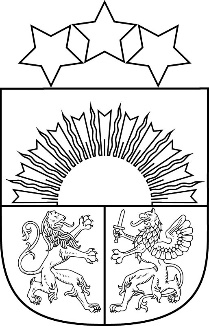 Reģ. Nr. 90000054572Saieta laukums 1, Madona, Madonas novads, LV-4801 t. 64860090, e-pasts: pasts@madona.lv ___________________________________________________________________________MADONAS NOVADA PAŠVALDĪBAS DOMESLĒMUMSMadonā2022. gada 31. maijā				            				Nr.357   					                                                  	 (protokols Nr. 13, 34. p.)Par Madonas novada ilgtspējīgas attīstības stratēģijas 2022.-2047. gadam un Madonas novada attīstības programmas 2022. -2028. gadam gala redakcijas apstiprināšanuMadonas novada pašvaldības (turpmāk – Pašvaldības) domes 2020.gada 22.septembra lēmums “Par Madonas novada ilgtspējīgas attīstības stratēģijas 2021.-2035. gadam izstrādes uzsākšanu” un lēmums “Par Madonas novada attīstības programmas 2021.-2027.gadam izstrādes uzsākšanu” paredz Madonas novada ilgtspējīgas attīstības stratēģijas 2022.-2047. gadam  un Madonas novada attīstības programmas 2022.-2028.gadam (turpmāk – Attīstības programma) izstrādi Cesvaines, Ērgļu, Lubānas, un Madonas novadu faktiskajās robežās.Madonas novada ilgtspējīgas attīstības stratēģija 2022.-2047.gadam (turpmāk – Ilgtspējīga attīstības stratēģija) ir ilgtermiņa teritorijas attīstības plānošanas dokuments, kurā noteikts Madonas novada ilgtermiņa attīstības redzējums – vīzija, stratēģiskie mērķi, prioritātes un telpiskās attīstības perspektīva.Madonas novada attīstības programma 2022.-2028.gadam (turpmāk – Attīstības programma) ir vidēja termiņa teritorijas attīstības plānošanas dokuments, kurā noteiktas vidēja
termiņa prioritātes un rīcības, kuras pašvaldība apņēmusies īstenot tās novada ilgtspējīgas, integrētas un koordinētas attīstības nolūkos.Ilgtspējīga attīstības stratēģija un Attīstības programma ir sagatavotas, izvērtējot nacionāla līmeņa, Vidzemes plānošanas reģiona un blakus esošo pašvaldību plānošanas dokumentus, kā arī ņemot vērā labo praksi telpiskās attīstības plānošanā un noteiktos attīstības plānošanas principus Latvijā. Izstrāde veikta saskaņā ar spēkā esošajiem tiesību aktiem, Vides aizsardzības un reģionālās attīstības ministrijas izstrādātajiem dokumentiem “Vadlīnijas pašvaldību ilgtspējīgas attīstības stratēģiju izstrādei”, Metodiskie ieteikumi attīstības programmu izstrādei reģionālā un vietējā līmenī.
Attīstības programmas izstrādē nodrošināta sabiedrības iesaiste, t.sk. iedzīvotāju un
uzņēmēju aptauja, tematiskās darba grupas un viedokļu līderu intervijas, organizētas publiskās apspriešanas. Rezultāti ņemti vērā dokumenta izstrādē, definējot vidēja termiņa stratēģiskos uzstādījumus un priekšlikumus rīcībām.Saņemti pozitīvi Vidzemes plānošanas reģiona atzinumi.Pamatojoties uz likuma “Par pašvaldībām” 14. panta otras daļas 1. punktu, Attīstības
plānošanas sistēmas likuma 6. panta ceturto daļu, 8. un 10. pantu, Teritorijas attīstības
plānošanas likuma 5.panta pirmās daļas 3.punktu, 12. panta pirmo daļu, 21.pantu un 22. pantu, Ministru kabineta 2014.gada 14.oktobra noteikumu Nr. 628 “Noteikumi par pašvaldību
teritorijas attīstības plānošanas dokumentiem”, 3.1. apakšnodaļu, 3.2. apakšnodaļu, un 68. punkta 68.2.apakšpunktu, ņemot vērā 24.05.2022. Finanšu un attīstības komitejas atzinumu, atklāti balsojot: PAR – 17 (Agris Lungevičs, Aigars Šķēls, Aivis Masaļskis, Andris Dombrovskis, Andris Sakne, Artūrs Čačka, Artūrs Grandāns, Gatis Teilis, Gunārs Ikaunieks, Guntis Klikučs, Kaspars Udrass, Māris Olte, Rūdolfs Preiss, Sandra Maksimova, Valda Kļaviņa, Vita Robalte, Zigfrīds Gora), PRET – 1 (Andrejs Ceļapīters), ATTURAS –  NAV, Madonas novada pašvaldības dome NOLEMJ:Apstiprināt Madonas novada ilgtspējīgas attīstības stratēģiju 2022.–2047. gadam gala redakciju (pielikumā).Apstiprināt Madonas novada attīstības programmu 2022.-2028.gadam gala redakciju (pielikumā). Lēmumu par gala redakcijas apstiprināšanu: publicēt Madonas novada pašvaldības tīmekļa vietnē www.madona.lv; publicēt laikrakstā “Madonas Vēstnesis”;publicēt novada laikrakstā “Stars”;nosūtīt informācijai Vidzemes plānošanas reģionam; ievietot Teritorijas attīstības plānošanas informācijas sistēmā (TAPIS).Lēmuma izpildes kontroli veikt Madonas novada pašvaldības izpilddirektoram.Saskaņā ar Administratīvā procesa likuma 188.panta pirmo daļu, lēmumu var pārsūdzēt viena mēneša laikā no lēmuma spēkā stāšanās dienas Administratīvajā rajona tiesā.Saskaņā ar Administratīvā procesa likuma 70.panta pirmo daļu, lēmums stājas spēkā ar brīdi, kad tas paziņots adresātam.Domes priekšsēdētājs				A.LungevičsVucāne 20228813